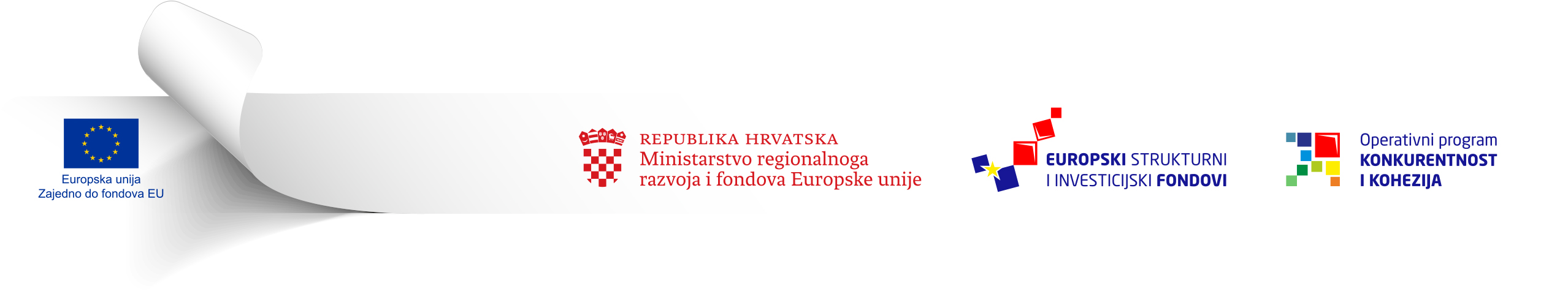 Ovaj Poziv se financira izEuropskog fonda za regionalni razvojSAŽETAK POZIVA NA DOSTAVU PROJEKTNIH PRIJEDLOGAu ograničenom postupku dodjele bespovratnih sredstava trajnog modalitetaNaziv Poziva:Poboljšanje isplativosti i pristupa bolničke skrbi za ranjive skupineReferentna oznaka: KK.08.1.2.01.Cilj pozivaOvaj Poziv usmjeren je na povećanje i poboljšanje kvalitete bolničkog smještaja za posebno ranjive skupine. U Operativnom programu Konkurentnost i kohezija sljedeće su skupine identificirane kao posebno ranjive skupine: djeca, pacijenti sa duševnim bolestima, palijativni pacijenti, pacijenti sa spinalnim oštećenjima. Opći cilj:Povećanje isplativosti i pristupa bolničke skrbi za posebno ranjive skupine.- Specifični ciljevi:Pristup poboljšanim zdravstvenim ustanovama za posebno ranjive skupine.Smanjenje opterećenja na članovima obitelji/pružateljima skrbi osoba iz ranjivih skupina.Smanjenja stope bolovanja.Ukupna raspoloživa sredstvaUkupan raspoloživ iznos bespovratnih sredstava za dodjelu u okviru ovog Poziva je 120.000.000,00 HRK. Iz sredstava Europskog fonda za regionalni razvoj financirati će se do 85% ukupnih prihvatljivih izdataka, dok će preostalih minimalno 15% biti osigurano iz nacionalnih sredstava.MRRFEU (UT) zadržava pravo ne dodijeliti sva raspoloživa sredstva u okviru ovog Poziva.Predviđeni intenzitet dodjele bespovratnih sredstavaProjekt se može financirati u iznosu do 100 % prihvatljivih izdataka, do maksimalnog iznosa utvrđenog u prethodnoj točci 2. ovog Sažetka. U slučaju kada je iznos ukupnih prihvatljivih izdataka projekta veći od maksimalnog iznosa bespovratnih sredstava utvrđenog u prethodnoj točci 2. ovog Sažetka, prijavitelj (korisnik) je dužan iz vlastitih i/ili drugih izvora osigurati sredstva za financiranje razlike između iznosa ukupnih prihvatljivih izdataka projekta te maksimalnog iznosa bespovratnih sredstava koji mogu biti dodijeljeni za financiranje prihvatljivih izdataka u okviru ovog Poziva. U tom slučaju, u prijavi projektnog prijedloga, prijavitelj (korisnik) je dužan navesti vlastite i/ili druge izvore sredstava i iznose, te je dužan jasno prikazati izdatke za koje podnosi prijavu za dodjelu bespovratnih sredstava u okviru ovog Poziva, i izdatke za koje je financiranje osigurano (i) iz vlastitih ili drugih izvora.U slučajevima kada prijavitelj (korisnik) sredstva osigurava iz drugih izvora, osim Izjave prijavitelja, dužan je dostaviti odgovarajući pravno obvezujući dokaz (ugovor ili sporazum) o osiguranim sredstvima iz drugih izvora za financiranje razlike između iznosa ukupnih prihvatljivih izdataka projekta te maksimalnog iznosa bespovratnih sredstava koji mogu biti dodijeljeni za financiranje prihvatljivih izdataka u okviru ovog Poziva.Prijavitelj (korisnik) je također dužan iz vlastitih sredstva ili vanjskim financiranjem (npr. kreditom), osigurati financiranje ukupnih neprihvatljivih izdataka projekta. Prihvatljivi prijavitelji i partneriPoziv na dostavu projektnih prijedloga upućuje se unaprijed određenim prijaviteljima. Pozvani prijavitelji su odabrani na temelju sljedećih kriterija: prijavitelj mora biti zdravstvena ustanova u smislu Zakona o zdravstvenoj zaštiti; prijavitelj mora biti zdravstvena ustanova koja isključivo pruža zdravstvenu uslugu posebno ranjivoj skupini u skladu s OPKK ili je referentni centar Ministarstva zdravlja za pružanje zdravstvene usluge posebno ranjivoj skupini u skladu sa OPKK;projekt prijavitelja nalazi se u Strateškom planu investicija u zdravstvu 2015. - 2016. kao planiran za financiranje iz EU sredstava.Osim toga, prijavitelj mora dokazati da u trenutku prijave nije niti u jednoj situaciji isključenja, koje su definirane pravilima ovog Poziva.Prihvatljivi prijavitelji su:Opća bolnica Varaždin(Specijalna bolnica za kronične bolesti Novi Marof)Klinika za psihijatriju VrapčePrijavitelj smije prijaviti i provoditi projekt isključivo samostalno.Prihvatljive aktivnosti Prihvatljive aktivnosti koje se mogu financirati u okviru ovog Poziva su: izrada projektne i tehničke dokumentacije (studije izvedivosti s analizom troškova i koristi i sl. te građevinskih/arhitektonskih projekata, reviziju projekata i ostale dokumentacije potrebne za građevinske radove);izrada dokumentacije za nadmetanje za provedbu javnih nabava i provedba javnih nabava; izgradnja/rekonstrukcija bolnice za pojedinu ranjivu skupinu (uključujući i pripremne radove na gradilištu te povezane aktivnosti npr. dovođenje kumunalnih priključaka i sl. );nadzor i kontrola nad građenjem;opremanje pojedine bolnice za pojedinu ranjivu skupinu;upravljanje projektom;financijska revizija projekta koju osigurava prijavitelj;promocija, informiranje i vidljivost. 6 . Broj projektnih prijedloga i potpora po prijavitelju Prijavitelj u okviru ovog Poziva može podnijeti samo jedan projektni prijedlog.7. Geografska ograničenjaProjektne aktivnosti se moraju provoditi na teritoriju RH. 8. Administrativni podaci Poziv se vodi kao ograničeni poziv na dostavu projektnih prijedloga trajnog modaliteta do iskorištenja sredstava, s krajnjim rokom dostave projektnih prijedloga do 31. prosinca 2019. godine.Najraniji mogući datum dostave/slanja projektnih prijedloga je 4. travnja 2016. godine.Projektni prijedlog izrađuje se na hrvatskom jeziku i latiničnim pismom. Sva tražena dokumentacija mora biti na hrvatskom jeziku ili prevedena na hrvatski jezik te ovjerena od odgovarajuće ovlaštene osobe. Dokumentacija koja zahtjeva potpis prijavitelja mora biti u izvorniku, ovjerena pečatom i potpisom ovlaštene osobe za zastupanje. Projektni prijedlog podnosi se u četiri primjerka, u jednom izvorniku i tri preslike unutar jednog zatvorenog paketa/omotnice, a svaki od primjeraka mora predstavljati cjelinu. Na prvoj stranici izvornika projektnog prijedloga mora se jasno naznačiti: "IZVORNIK", a na prvoj stranici svake preslike projektnog prijedloga mora se jasno naznačiti: "PRESLIKA". U slučaju razlika između izvornika i preslika projektnog prijedloga, izvornik će se smatrati vjerodostojnimUz papirnatu verziju, Prijavni obrazac A potrebno je dostaviti i u elektroničkom formatu kao zasebnu datoteku u .pdf formatu na DVD-u ili CD-u s oznakom R: CD/R, DVD/R, i to upravo onu datoteku koja je generirana od strane web-aplikacije i potom spremljena na računalo radi ispisa. Datum i vrijeme navedeni u donjem desnom kutu stranica Prijavnog obrasca A moraju biti identični u papirnatoj verziji i u elektroničkoj verziji dostavljenog Prijavnog obrasca A.Projektni prijedlog podnosi se u jednoj zatvorenoj omotnici/paketu isključivo preporučenom poštanskom pošiljkom ili osobnom dostavom na adresu:Središnja agencija za financiranje i ugovaranje programa i projekata Europske unijeUlica grada Vukovara 284 (objekt C)HR - 10000 ZagrebMRRFEU zadržava pravo izmjena/dopuna Poziva tijekom razdoblja trajanja Poziva vodeći računa da predmetne izmjene/dopune ne utječu na postupak ocjenjivanja kvalitete projektne prijave.MRRFEU zadržava pravo zatvaranja Poziva i u drugim slučajevima kada se utvrdi potreba za značajnijim izmjenama/dopunama Poziva koji bitno mijenjaju uvjete za prijavitelje te onemogućavaju poštivanje načela jednakog postupanja tijekom postupka dodjele.Navedene izmjene/dopune bit će objavljene na mrežnim stranicama www.strukturnifondovi.hr i www.razvoj.gov.hr. Ukupan raspoloživi iznos bespovratnih sredstava sredstavaUkupsredstava po PodskupiniMinimalni iznos bespovratnih sredstava Krajnjim korisnicimaMaksimalni iznos bespovratnih sredstava Krajnjim korisnicima120.000.000,00 HRK10.000.000,00 HRK85.000.000,00 HRK